Приложение 1Волшебная линейка успеха.Тетрадь по русскому языку ученицы 4 класса Харьковой Ангелины. 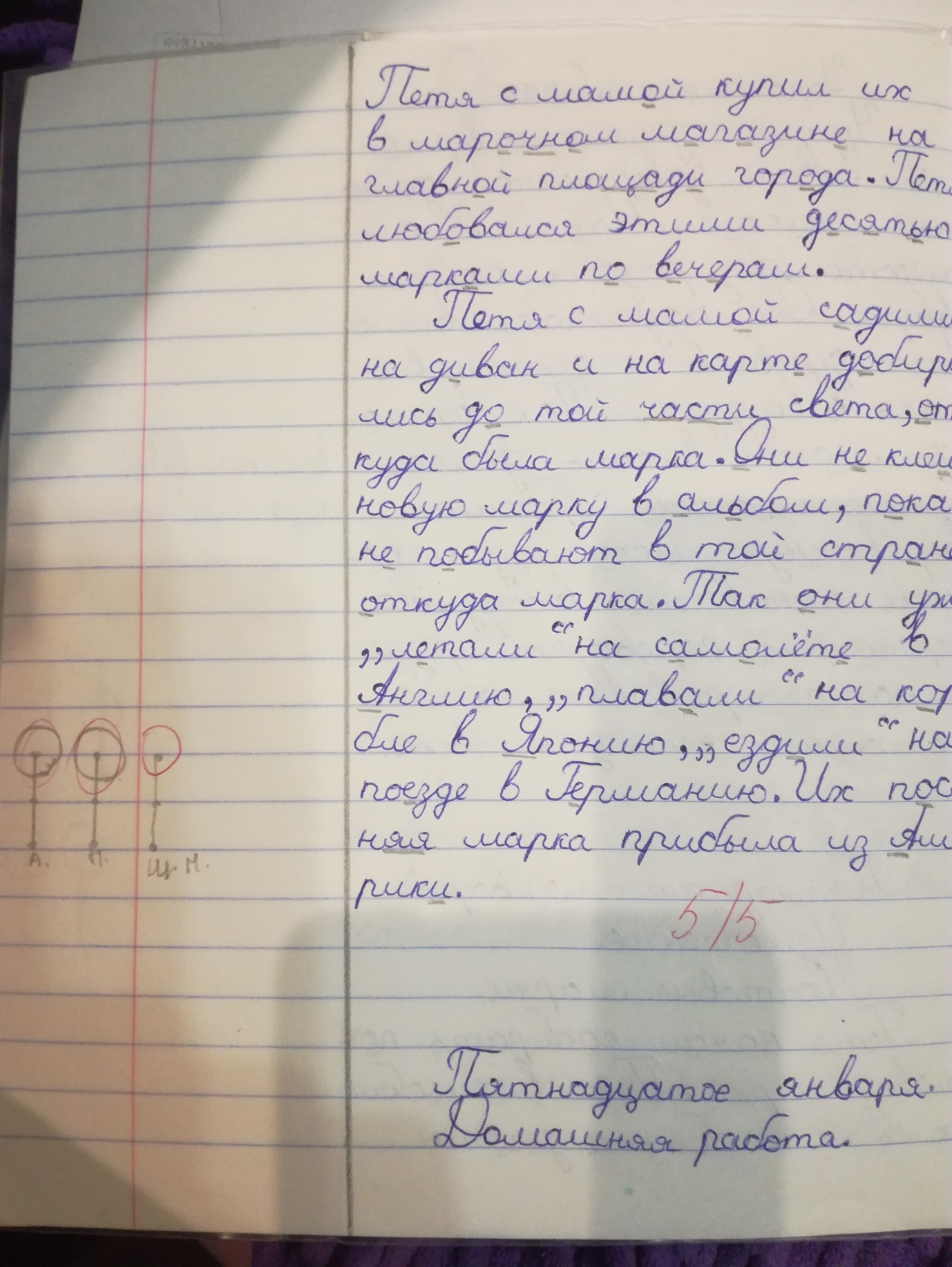 